ДЕНЬ ЗНАНИЙ 2019/2020 УЧЕБНЫЙ ГОД1.ФАНФАРЫ 1 СЕНТЯБРЯ2. ПРОИГРЫШВедущий.    Здравствуйте!Ведущий. Здравствуйте!Ведущий.    Милости просим!Ведущий.   Знаем, сюда собрала всех нас осень!Ведущий.   Сентябрь наступил, закончилось лето. 
          Пришел праздник знаний, учебы, отметок!Ведущий.   Всего полчаса – и первый звонок 
     Нас позовет опять на урок.Ведущий.   Школьные двери вновь распахнутся. 
     Завтра учебные будни начнутся.Ведущий. Ну а сегодня – праздничный час! 
     С праздником мы поздравляем всех вас!Ведущий. Добрый день, ученики! Добрый день, учителя, гости, вы пришли не зря,
Ведь сегодня в школе праздник — Праздник Первого Сентября.Ведущий. Юлий Цезарь однажды сказал "Знание - это сила". В России День знаний по традиции отмечается 1 сентября. Ведущий. Официально этот праздник был учрежден Верховным Советом СССР 1 сентября 1984 года. 1 сентября празднуют школьники и студенты, в этот день у них начинается новый учебный год. Ведущий. Учеба, здравствуй! Школа, здравствуй! Идем за знаньями в поход!
Сегодня праздник, Школьный праздник — Встречаем мы учебный год!Ведущий.   Школа внимание! Начинаем торжественную линейку, посвященную Дню  Знаний! 
3.Звучит ГИМН РФВедущий. Дорогие учителя. Ученики и гости нашего праздника! Мы рады вновь видеть вас. Сегодня во всех школах нашей огромной страны прозвенят школьные звонки, и  начнется новый учебный год. И все повторится: уроки и перемены, будни и праздники.  Ведущий. А сегодня наш первый школьный праздник в новом учебном году. Поздравляем всех с праздником - с Днём Знаний! Это праздник особый. Он всегда несёт с собой что-то новое, ведя нас по неизведанным дорогам знаний.Ведущий. Первый день осени, Первое сентября, Первый день знаний – Это действительно, настоящий праздник. Это когда все вместе мы переходим на новую ступень развития. Ведь неслучайно слово школа в переводе с латинского означает «скала», в которой мы высекаем ступени, поднимаясь вверх. Ведущий. Школа – это особый мир!Школа – это неповторимое государство! 
Школа – это радость и печали. 
Школа – это знания и традиции. 

И по традиции слово для поздравления предоставляется директору КГКОУ «КВСОШ № 10» Прутовых В. Н. Слово гостямЗвучит песня клуба «Что такое осень?»Ведущий: А знаете ли вы, что в этом году наша школа открывает двери в двадцатый раз? Ведущий: Да уж, это же целая история! Есть что вспомнить. Сегодня мы вам расскажем, как была основана наша школа, какие изменения претерпела за эти годы.ПОКАЗЫВАЕМ СЛАЙДЫ с 6 по 19.Ведущий.  Вообще наша школа была основана 1 сентября 2000 года. Вы видите на экране первый коллектив школы, многие учителя уже не работают здесь, но сегодня с гордостью я хочу назвать тех учителей, кто с первого дня трудятся в нашей школе.Сунцова Ирина Михайловна учитель русского языка и литературы в числе первых учителей школы. Она также пришла в августе 2000 года, перед ней стояла самая сложная задача: как работать в классе с людьми разной национальности и с совершенно разным уровнем. Но она отлично справляется. «Заслуженный педагог Красноярского края». Тарасова Мария Владимировна учитель русского языка и литературы, социальный педагог пришла работать в школу в августе 2000 года.  Руководит педагогическим коллективом с начала его создания директор школы Валентина Николаевна Прутовых, педагог - биолог по образованию, Почетный работник общего образования, кавалер ордена «За заслуги перед Отечеством» II степени.  Можно только дивиться тому, как много она и её коллектив сделали за 19 лет. Это человек неиссякаемой энергии, который всю свою душу, все свои силы вкладывает во благо школы. В 2005/2006 учебном году к школе был  присоединен филиал, который по сей день функционирует на базе СИЗО – . Красноярска.Ведущий. В 2011 году открывается второй филиал школы в ИК-7 с. Арейское Емельяновского района, который первый год работал на базе помещения ПТУ. С первого сентября 2012 года там открывается новое помещение, выделенное под школу, оформленное и оборудованное силами учителей. Зав. Филиалом становится Сунтеев Олег АнатольевичУчастие в олимпиадах.Ведущий. Наша школа на протяжении нескольких лет участвовала в краевых олимпиадах и завоевывала призовые места.Ведущий. А началось все в апреле 2014 года. На базе ИК-7 прошла олимпиада по истории. Первое место заняли ученики нашей школы. Ведущий. 10 января 2015 года в исправительной  колонии № 5 состоялась краевая олимпиада по географии среди учащихся  образовательных учреждений при ГУФСИН России по Красноярскому краю, где учащиеся нашей школы заняли 3 место.Ведущий. 18 апреля 2015 года в исправительной  колонии № 27 состоялась краевая олимпиада по биологии среди учащихся  образовательных учреждений при ГУФСИН России по Красноярскому краю, где учащиеся нашей школы заняли 2 место. Ведущий. 10 декабря 2015 года в ИК-17 состоялась краевая олимпиада по литературе среди учащихся образовательных учреждений. Командам нужно было детально изучить биографию и творчество А. С. Грибоедова, С. А. Есенина, М. Зощенко, А. Куприна, И. Бунина, А. П. Чехова. Победителями стали учащиеся нашей школы Лемясов Руслан, Дука Анатолий, Смолянский Кирилл.Ведущий. 24 ноября 2016 года в исправительной  колонии № 31 состоялась краевая олимпиада по обществознанию среди учащихся  образовательных учреждений. Победителями олимпиады стали учащиеся УКП  КГКОУ КВСОШ № 10 при ИК-7 Селиванов Михаил, Китаев Николай и Утюжников Николай. 2 место заняли учащиеся КГКОУ «КВСОШ № 10» при ИК-17 Ведущий. А 10 февраля 2017 года состоялась краевая олимпиада по химии на территории ИК-22. Команда нашей школы при ИК-17 (Осколков Дмитрий, Ведерников Андрей, Аверьянов Сергей) заняла 4 место.Ведущий. 29 февраля 2016 года состоялась краевая олимпиада по физике на территории ИК-6. команда «Резонанс» нашей школы при ИК-17 (Ведерников Андрей, Уваркин Максим, Сенников Артем) блестяще защитились по теме «Механические колебания и механические волны» и заняли 2 место.Наши проекты.ПОКАЗЫВАЕМ СЛАЙД 20, 21Ведущий. Также на протяжении всех лет коллектив нашей школы уделяет большое внимание воспитательной работе. Удачной находкой стала проектная деятельность.Мы работали над разными проектами:2014/2015 год «Шаг навстречу»2015/2016 год «А что ты сделал для школы?»2016/2017 учебный год  - проект «Я гражданин»2017/2018 год «В чем истинное богатство человека?»2018/2019 год «Может ли быть счастье без работы, профессии?»Ведущий. А в этом году мы запускаем Социальный проект «Жемчужина России»Предлагаемые направления проекта:1. Изучение природного объекта, который находится на территории России.2. Города России.3.Великие люди России.4. Народы России.5. Культурные объекты России.6. Экономика России.7. Красная книга России.Ведущий.Ну а теперь надо понять, готовы ли ученики к предстоящему учебному году…Что это за учреждение, куда принимают неграмотных? 
(Школа.)
 Где Новый год отмечают 1 сентября?
(В школе – новый учебный год.)
   Как называется временной интервал между каникулами? 
(Четверть.)
  Каким словом называют школьный тайм-аут?
(Перемена.)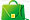   Как называется «колода карт» для урока географии?
(Атлас.)
   Для чего придумали тетради в клеточку?
(Чтобы играть в морской бой и крестики-нолики.)
   В 1790 году французский механик и живописец Никола Жак Конте изобрёл то, чем пользуются сейчас не только все школьники, но и студенты, представители технических профессий и деятели искусства. О каком предмете идёт речь?
(О деревянном карандаше. Конте предложил помещать графитные стержни в деревянную оболочку. Так появились карандаши, имеющие привычную для нас форму.)
  Какую круглую дату отметила шариковая ручка 22 ноября 2016 года?
(70 лет. В Англии 22 ноября 1946 года в продажу поступили первые шариковые ручки.)
    Назовите фамилию английского промышленника 18-го века, в честь которого названа бумага для черчения и рисования.
(Ватман.)
  Что бывает трудовой, финансовой, воинской и школьной? 
(Дисциплина.)
   Какую жажду должны испытывать ученики  в школе?
(Жажду знаний.)
  Как по названию российского полуострова называют последние парты в школьных классах?
(Камчатка.)
Представляем наших педагогов.Ведущий. Сунтеев Олег Анатольевич -  заведующий филиалом в ИК-7 с августа 2011 года. Учитель МХК, ОБЖ. Награжден Почетной грамотой министерства образования РФ.Ведущий. Сунцова Ирина Михайловна -  учитель начальных классов. В школу пришла работать в августе 2000 года. Заслуженный педагог Красноярского края. Классный руководитель начальных классов.Ведущий. Старикова Валентина Степановна – учитель химии, биологии. Классный руководитель 8А класса. В школе работает с августа 2013 года.Ведущий. Марченко Надежда Павловна -  учитель физики. Работает в школе с  декабря 2007 года. 9 А  класс.Ведущий. Спиридонов Валерий Николаевич - учитель истории, перешел работать в нашу школу из ИК – 27 в декабре 2005 года. Почетный работник общего образования РФ.  10А классВедущий. Зорина Елена Геннадьевна - учитель русского языка и литературы. В школу пришла работать в сентябре 2012 года. 11 а классВедущий. Тарасова Мария Владимировна -  учитель русского языка и литературы, в школе работает с августа 2000 года. Награждена Почетной грамотой министерства образования РФ. 11Б классВедущий. Синицына Валентина Николаевна - учитель математики. В школе работает с сентября 2011 года. 11В классВедущий. Борисевич Ирина Геннадьевна - учитель английского языка. В школе работает с сентября 2011 года. 12А классСлово учителей.Ведущий. Сегодня праздник знаний. Давайте же вспомним факты из разных областей знаний. На музыкальном канале «ЖАРА» недавно был запущен новый проект – «Шпаргалка», где звездам отечественной эстрады задают вопросы школьной программы и не только. Давайте и мы с вами подумаем над этими вопросами.4. ВИДЕОРОЛИК «ШПАРГАЛКА».Вопросы:Чему равен квадрат гипотенузы?Самое соленое море в мире?В каком году отменили крепостное право в России?Какую фамилию носил главный герой романа М. Ю. Лермонтова «Герой нашего времени»?Что такое оксид водорода?Кто такой нигилист?Сколько Н в слове кованый?Как называется наука о грибах?Как называется лицевая часть монеты?Где у кузнечика ухо?Чем занимается таксидермист?Что такое глабелла?Ведущий. Вот и начался  2019-2020 учебный год. Наша школа – это атмосфера понимания, открытости и творческого  поиска. Школа- это содружество учеников и учителей.                       Это кузница знаний и мастерская душ.                       Это святилище, где учатся быть счастливым.Ведущий. 30 августа в школе прошел первый педагогический совет в новом учебном году, где обсуждались вопросы комплектования классов и плана воспитательной и учебной работы на 2019 – 2020 учебный год. Ведущий. Дорогие и уважаемые наши учителя, вот вы и снова стоите на старте годового забега по школьной программе. Пускай этот год будет результативным, продуктивным, познавательным и интересным.Ведущий. Желаем вам терпения стального, здоровья гранитного, счастья лучистого и учеников шелковых.Ведущий. Нас школа встретит классами просторнымиИ первым переливистым звонком,Звонком, что открывает год учебный,Звонком, который каждому знаком!Ведущий. Он снова позовет тебя в загадочный Научный мир. И потому не зряПусть именно звонок тебя поздравитС Днем Знаний, школа! С первым сентября!6. Звенит звонок.Звенит звонок веселый снова,И школьный двор, как сад в цвету.Что пожелать друзья вам в новомУчебном, не простом году?Чтоб радость всех не покидала,Побольше дел, поменьше слов.Добра - оно всему начало,Оно - основа всех основ.Пусть будет дружным каждый класс!Удачи! И с днем знанья вас!7. ФИНАЛЬНАЯ ПЕСНЯ «С ПЕРВЫМ СЕНТЯБРЯ».